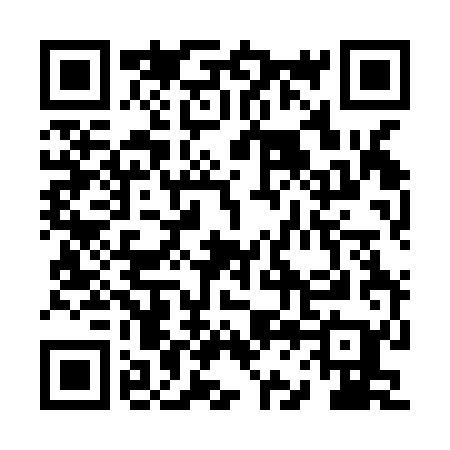 Ramadan times for Stara Studnica, PolandMon 11 Mar 2024 - Wed 10 Apr 2024High Latitude Method: Angle Based RulePrayer Calculation Method: Muslim World LeagueAsar Calculation Method: HanafiPrayer times provided by https://www.salahtimes.comDateDayFajrSuhurSunriseDhuhrAsrIftarMaghribIsha11Mon4:234:236:2012:063:565:545:547:4412Tue4:204:206:1712:063:575:555:557:4613Wed4:184:186:1512:063:595:575:577:4814Thu4:154:156:1212:054:005:595:597:5015Fri4:124:126:1012:054:026:016:017:5216Sat4:104:106:0712:054:036:036:037:5417Sun4:074:076:0512:044:056:056:057:5618Mon4:044:046:0312:044:066:076:077:5819Tue4:014:016:0012:044:086:086:088:0020Wed3:593:595:5812:034:096:106:108:0221Thu3:563:565:5512:034:116:126:128:0422Fri3:533:535:5312:034:126:146:148:0723Sat3:503:505:5112:034:146:166:168:0924Sun3:473:475:4812:024:156:186:188:1125Mon3:443:445:4612:024:176:196:198:1326Tue3:423:425:4312:024:186:216:218:1627Wed3:393:395:4112:014:196:236:238:1828Thu3:363:365:3812:014:216:256:258:2029Fri3:333:335:3612:014:226:276:278:2230Sat3:303:305:3412:004:236:286:288:2531Sun4:274:276:311:005:257:307:309:271Mon4:244:246:291:005:267:327:329:302Tue4:204:206:261:005:277:347:349:323Wed4:174:176:2412:595:297:367:369:344Thu4:144:146:2212:595:307:387:389:375Fri4:114:116:1912:595:317:397:399:396Sat4:084:086:1712:585:337:417:419:427Sun4:054:056:1412:585:347:437:439:458Mon4:014:016:1212:585:357:457:459:479Tue3:583:586:1012:585:377:477:479:5010Wed3:553:556:0712:575:387:487:489:52